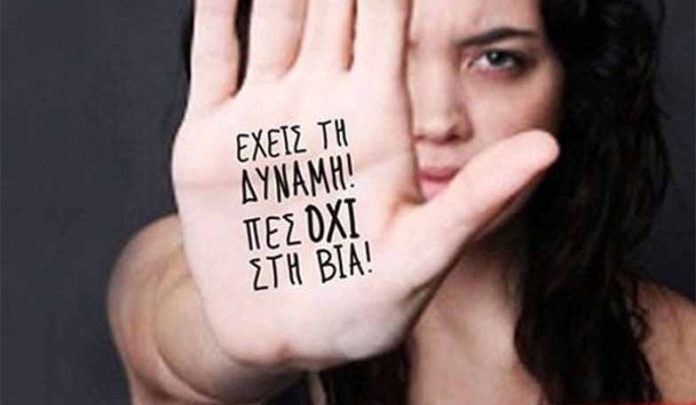 «Μένουμε σπίτι» δεν σημαίνει απαραίτητα ότι υπομένουμε και τη βία. Όταν δεν είσαι ασφαλής στο ίδιο σου το σπίτι, σπάσε τη σιωπή σου και ζήτησε βοήθεια. Επικοινώνησε τηλεφωνικά με το Συμβουλευτικό Κέντρο Γυναικών Δήμου Αργοστολίου από Δευτέρα έως Παρασκευή 08:00 – 16:00 ή στείλε μας email στο kesy@kefallonia.gov.grΕναλλακτικά μπορείς να επικοινωνήσεις με την Τηλεφωνική Γραμμή SOS 15900  που λειτουργεί 24 ώρες το 24ωρο, 7 μέρες την εβδομάδα. Ας μην μείνουμε απαθείς.Να μην αφήσουμε καμία γυναίκα μόνη ούτε τώρα. Η Πράξη με τίτλο: «Λειτουργία Κέντρου Συμβουλευτικής Υποστήριξης Γυναικών Θυμάτων Βίας στην Κεφαλλονιά» του Ε.Π. «Ιόνια Νησιά 2014-2020» συγχρηματοδοτείται από την Ευρωπαϊκή Ένωση (Ευρωπαϊκό Κοινωνικό Ταμείο)